Name: _______________________Pre-Algebra ReviewSolve the following: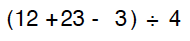 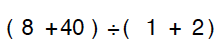 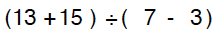 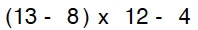 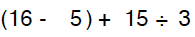 Isolate for x. 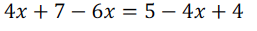 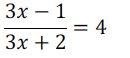 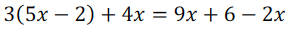 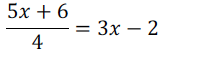 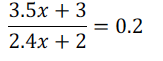 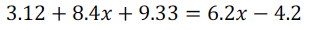 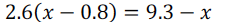 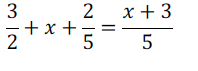 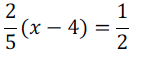 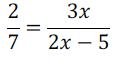 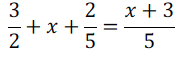 